Abdus Abdus.379214@2freemail.com COVER LETTERRespected Sir, “I am writing to outline of my excellent academic background and the skills, knowledge and experience that I have gained as a result. I believe that these will make me the ideal candidate for this job. The one of the best thing about myself that I will of course give benefit to organization after joining because I am a responsible person about my work. I use to complete tasks before given time that are assigned to me.I am now looking to secure a challenging and rewarding role with you and I believe that these skills, together with my knowledge and expertise, would make me an asset within your organization, and I will work hard if you give me this opportunity.           Yours Faithfully,  Abdus   C/o 0502360357Abdus						Cell No. C/o 0502360357            Email Id: abdus.379214@2freemail.com ______________________________________________________________________________________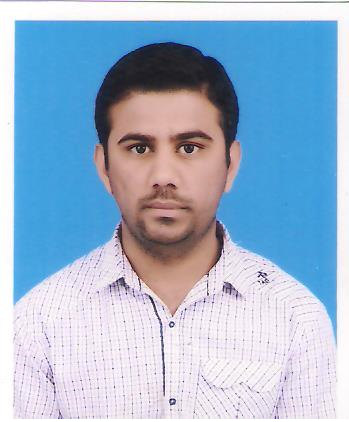 ObjectiveTo join an organization with encouraging working environment towards achieving organization’s goal.____________________________________________________________________________________________________________________________________________________________________________PersonalDomicile Certificate: 	Lahore, PunjabDate of Birth: 	10 February, 1995.Nationality: 	Pakistani 	Marital Status: 	Single	______________________________________________________________________________________ScholasticsBS Software Engineering (2013 – 2017) University of Gujrat, Sub Campus Lahore;Obtained Marks: 3.45/4.00F.Sc. – Pre Engineering (2010 – 2012)  Garrison Post Graduate College for Men, Lahore Cantt.Major Subjects: Physics, Chemistry, Maths.Obtained Marks: 823/1100Matriculation (2008 – 2010)  F.G Abid Majeed High School R.A Bazar Lahore Cantt, Lahore.Major Subjects:Physics, Chemistry, Maths, Biology.Obtained Marks: 818/1050______________________________________________________________________________________Technical Skill SetWordPressWeb Programming Skills:  PHP, ASP.Net, HTML 5, CSS3,Bootstrap, Command on MS office: Computer Operating: ______________________________________________________________________________________ExperienceTeaching Experience: 				O level (Mathematics) , Matric, F.Sc (Computer,   Mathematics) 2year experience Computer Operator & Data Entry		1.5 year Experience______________________________________________________________________________________Academic ProjectsDesign and Implementation of “Library Management System” using UML Tools and Techniques and C++ Language Support.Implementation of “Chat Messenger” using C++ and SFML Library for Networking using LAN and TCP/IP Protocol.  Database Design and Implementation of “Airline Ticket Reservation System” using Visual BasicImplementation of website of College Management system using PHP, AJAX, JQUERY, HTML, CSS, JavaScript, Bootstrap______________________________________________________________________________________Final Year Project: “Candidate Evolution Support Engine”Tools Used: Notepad ++, Xampp,Languages: HTML5, CSS, PHP, JAVA, Jquery______________________________________________________________________________________Awards and HonorsLaptop awarded on merit Base by Prime Minister Laptop Distribution Scheme in Pakistan______________________________________________________________________________________References More available on demand